Greater Dandenong Volunteer         Resource Service        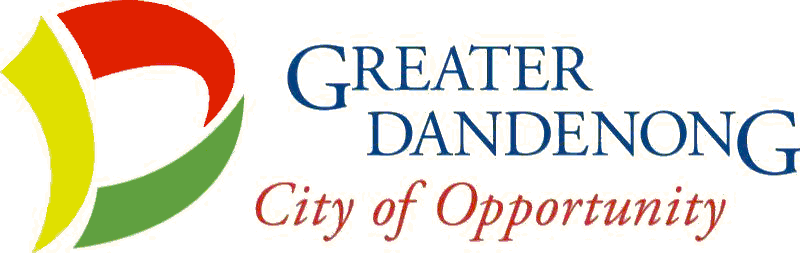 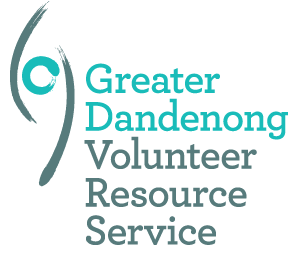 Recognition Ceremony 2015 for Voluntary Organisations        Nomination FormThe Greater Dandenong Volunteer Resource Service, in partnership with the City of Greater Dandenong, is hosting an event to recognise the important work performed by volunteers who work in local community organisations and to highlight success stories.Nominations are invited from local community organisations and business that work with volunteers. We are looking for local organisations that have a commitment to supporting and engaging with volunteers and who contribute to the culture, vibrancy and health and wellbeing of the City of Greater Dandenong.The closing date for nominations will be 5.30pm Wednesday, 30 September 2015.Representatives from each organisation will be invited to attend the Recognition Awards which will be held on Thursday, 03 December 5.30pm in the Council Chambers, City of Greater Dandenong Civic Centre, 225 Lonsdale St, Dandenong. Name of organisation or voluntary group:Name of organisation or voluntary group:Name of contact person:Name of contact person:Mailing address:Mailing address:Email:Email:Telephone:Telephone:Brief overview of the organisation or group and the role of volunteers:Brief overview of the organisation or group and the role of volunteers:Brief overview of the organisation or group and the role of volunteers:Brief overview of the organisation or group and the role of volunteers:How would you best describe the main volunteer functions of your organisation? Please tick all that are appropriate to your organisation.How would you best describe the main volunteer functions of your organisation? Please tick all that are appropriate to your organisation.How would you best describe the main volunteer functions of your organisation? Please tick all that are appropriate to your organisation.How would you best describe the main volunteer functions of your organisation? Please tick all that are appropriate to your organisation. Community Services                               Leisure & Recreation               Aged Services                          Social Support        Material Aid                                       Children, Youth & Families         Social Support        Material Aid                                       Children, Youth & Families         Disability Services Education, Employment & Training Culture Other ________________________________________________________________________________                 Other ________________________________________________________________________________                 Other ________________________________________________________________________________                 Other ________________________________________________________________________________                If you would like to provide stories that highlight your successes with volunteer engagement along with any photos that could be used in a promotional DVD, please do so.If you would like to provide stories that highlight your successes with volunteer engagement along with any photos that could be used in a promotional DVD, please do so.If you would like to provide stories that highlight your successes with volunteer engagement along with any photos that could be used in a promotional DVD, please do so.If you would like to provide stories that highlight your successes with volunteer engagement along with any photos that could be used in a promotional DVD, please do so.Key Achievements  2014/2015:Key Achievements  2014/2015:Key Achievements  2014/2015:Key Achievements  2014/2015:For further details please contact:Melissa Mahoney Greater Dandenong Volunteer Resource ServiceEmail: m.mahoney@gdvrs.org.auPhone: 0402 607 991Mail completed nomination forms to:Melissa Mahoney Greater Dandenong Volunteer Resource Service5 Myrtle Street, Glen Waverley, 3150Email: m.mahoney@gdvrs.org.au